Nombre:__________________________                    Periodo:___________El Desfile de la Moda: 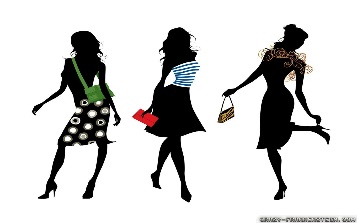 Overview: You will be creating your own collection for a fashion show.  You will first design a few stylish “looks.” You may do so by…Drawing these fashionable looks (on stick figures if necessary)Creating these looks on PaintDressing up dolls with items around the houseCreating actual clothing for you to wearYou will then write a paragraph describing your overall collection, and each model’s specific look.  The organizer will help you organize your thoughts.Lastly, please record yourself narrating this fashion show.  You may use FlipGrid https://flipgrid.com/991dc67f or present on Zoom.                         ¡Buena suerte, chicos!Organizer:Los Temas de la Colección:__________________________________________				___________________________________________				___________________________________________La Ropa Específica:El Modelo #1:___________________________________________________El Modelo #2:___________________________________________________El Modelo #3:___________________________________________________El Modelo #4:___________________________________________________                                                                       La Rúbrica                                           Puntos:__________/30La Nota:                                                                           Los Comentarios:Category531Fulfills task Project completely fulfills taskProject partially fulfills taskProject does not fulfill taskVocabularyUses frequent unit and review vocabularyUses some unit and review vocabularyUses little unit/review vocabulary and/or uses frequent Google TranslateConjugationsFew errors in conjugationSome errors in conjugation; does not affect comprehensibilityFrequent errors in conjugation; affects comprehensibilityOther GrammarFew errors in spelling, agreement, word use, etc.Some errors in grammarFrequent errors in gramamrCreativityBoth looks and descriptions go above-and-beyond expectationsLooks and descriptions show some creativityLooks and descriptions show little creativityPresentationPresentation is audible, enthusiastic, and comprehensiblePresentation is enthusiastic, but lacks some audibility or comprehensibility.Presentation is difficult to understand